Saopštenje za javnostSvako zaslužuje osmijehKompanija GC poduzima nove inicijative za pomoć pogođenim stomatolozima nakon potresaNakon razornog potresa koji je pogodio Tursku i Siriju 6. februara 2023, kompanija GC je proširila svoju podršku pogođenim zajednicama. G. Makoto Nakao, predsjedavajući kompanije GC International, gđa. Makiko Nakao, predsjednica Zaklade Nakao za svjetsko oralno zdravlje (Foundation Nakao for Worldwide Oral Health) i g. Josef Richter, operativni direktor i predsjednik GC Europe nedavno su bili u posjeti Turskoj, ponovno potvrđujući nepokolebljivu predanost kompanije GC u pružanju podrške u kriznim vremenima kako bi ispunila svoje korporativne društvene odgovornosti.Dana 3. jula, tokom njihovog posjeta, vaučer za donaciju proizvoda u iznosu od 100.000 € isporučen je gospodinu Tariku Ismenu, predsjedniku Turskog dentalnog udruženja (Turkish Dentistry Association), koji je izrazio svoju duboku zahvalnost inicijativama za pomoć kompanije GC.Tursko udruženje Turkish Dental Trade and Businessmen Association (DİŞSIAD), koje povezuje 250 dentalnih kompanija u Turskoj, takođe je posjećeno radi izvještaja o donacijama. Ovom prilikom, gospodin Erkan Ucar, predsjednik DİŞSIAD-a, zahvalio je kompaniji GC kao prvom dentalnom proizvođaču koji je donirao i uručio pismo zahvalnosti.Dana 7. jula gđa. Selen Hazne, voditeljica GC Turkey, posjetila je pokrajinu Hatay, koja je najviše pogođena potresom. Izgrađene su montažne ambulante za stomatologe čije su ambulante uništene, a one koje su mogle biti popravljene, su popravljene. Prvi donacijski paket uzoraka uručen je predsjedniku dentalne komore Hataya (Hatay Dental Chamber), g. Nebilu Seyfettinu."Mogla sam osjetiti energiju ljudi, odlučnih da se oporave od ove prirodne katastrofe", izvijestila je gospođa Hazne. "Cilj nam je pomoći stomatolozima ovdje gdje god možemo, kako bi mogli povratiti stabilnost i nastaviti sa svojim svakodnevnim životom što je više moguće."Pošiljke donacija bit će dovršene 20. jula s pojedinačnim paketima za određene kliničare.GCE EEO - Bosnia and HerzegovinaCarice Milice 1178 000 Banja LukaBosna i Hercegovina+387 51 47 07 36+387 51 47 07 36info.bosniaherzegovina@gc.dentalbosnia-herz.gceurope.com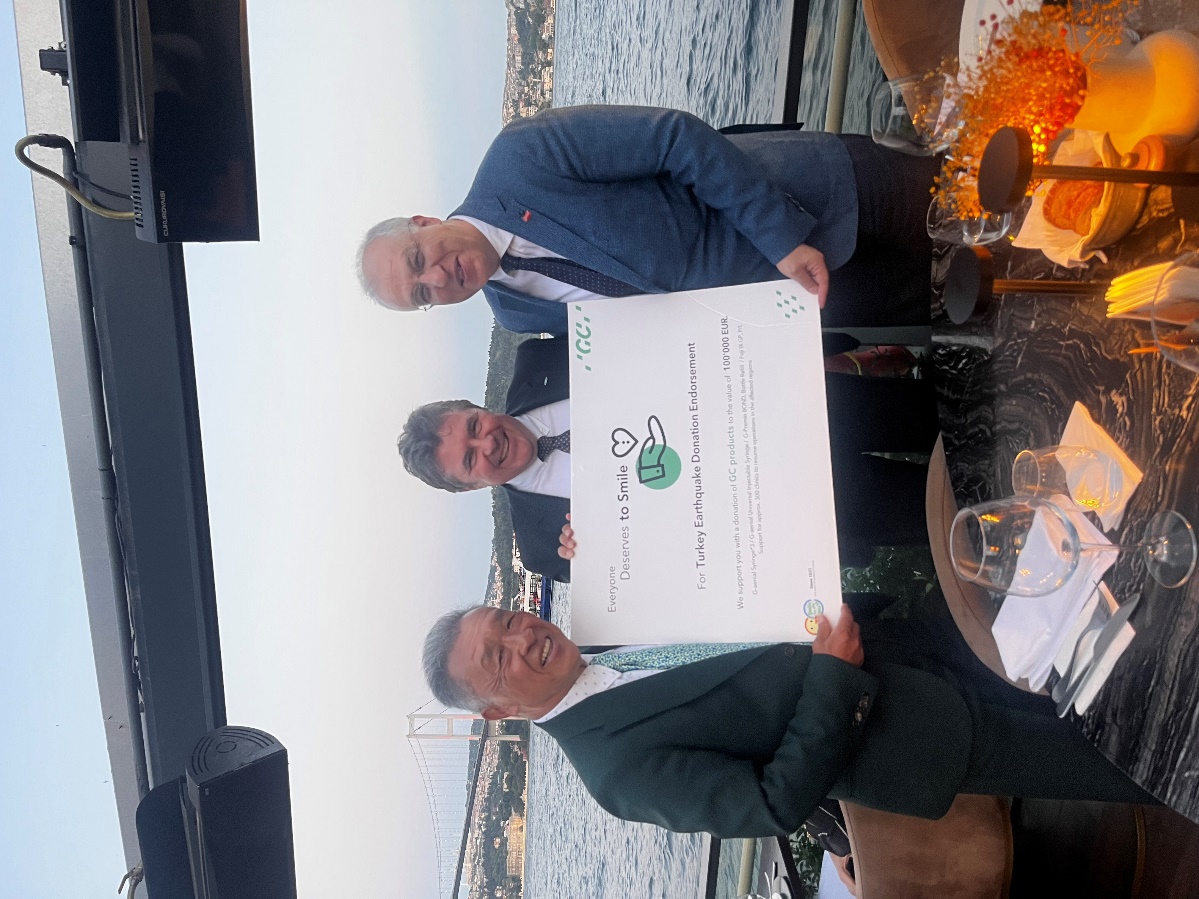 Slika 1: S lijeva na desno: G. Makoto Nakao, predsjedavajući kompanije 	GC International AG, F. Joseph Richter, operativni direktor i predsjednik 	GC Europe, i G. Tarik Ismen, predsjednik Turskog dentalnog udruženja (Turkish Dental Association)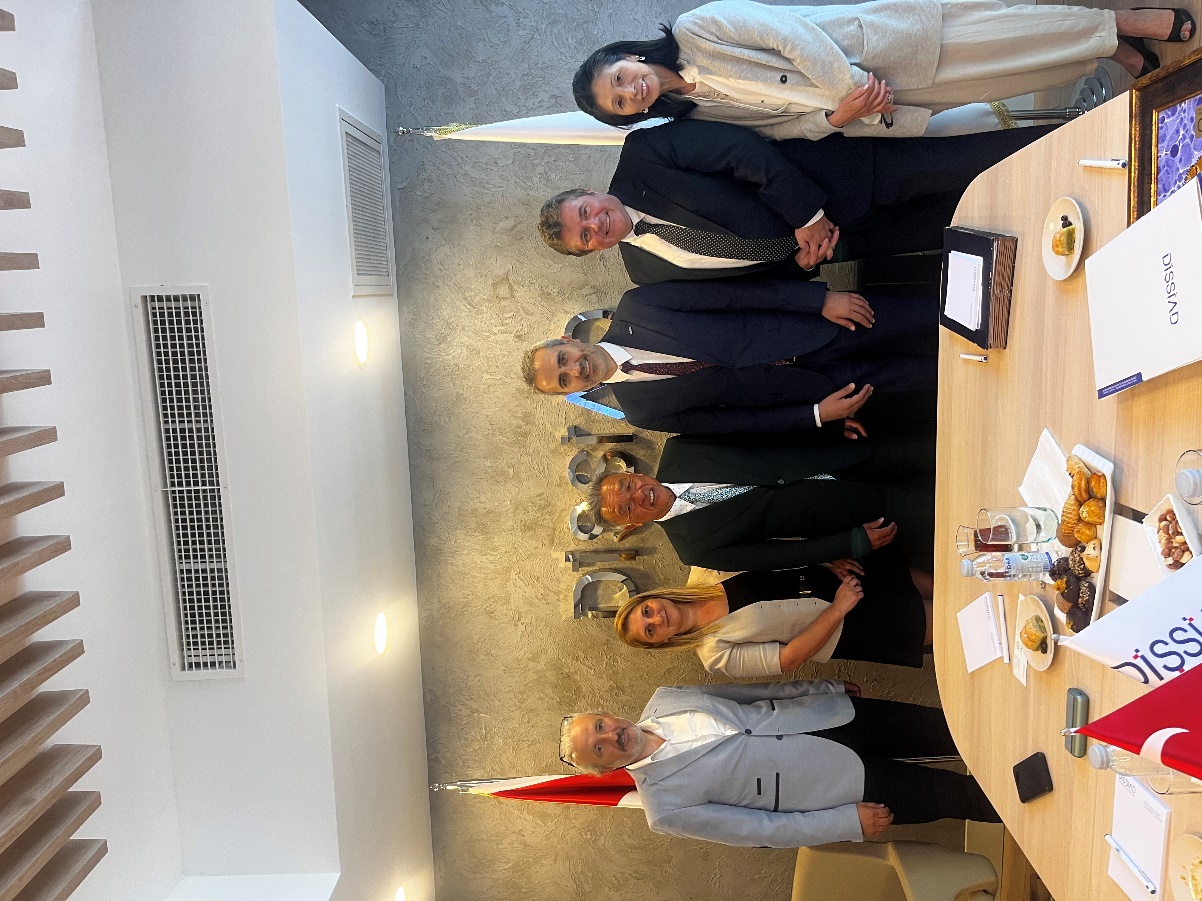 Slika 2: S lijeva na desno: G. İsa Aydın, blagajnik turskog udruženja Turkish Dental Trade and Businessmen Association (DİŞSIAD), gđa. Selen Hazne, direktorica GC Turkey, G. Erkan Uçar, predsjednik DİŞSIAD-a, G. Josef Richter, i gđa. Makiko Nakao, predsjednica Zaklade Nakao za svjetsko oralno zdravlje (Foundation Nakao for Worldwide Oral Health)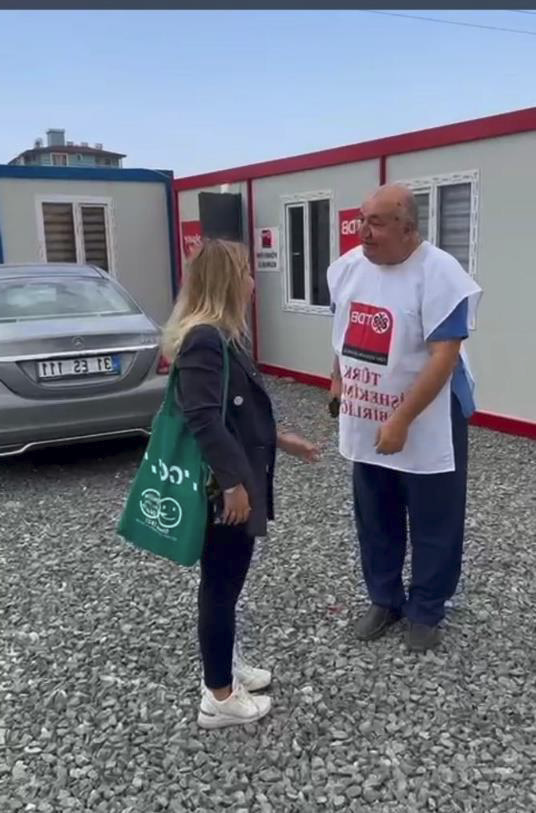 Slika 3: G. Nebil Seyfettin, predsjednik dentalne komore Hataya (Hatay Dental Chamber) pozdravlja gđu. Selen Hazne, direktoricu GC Turkey ispred jedne od popravljenih dentalnih ordinacija.